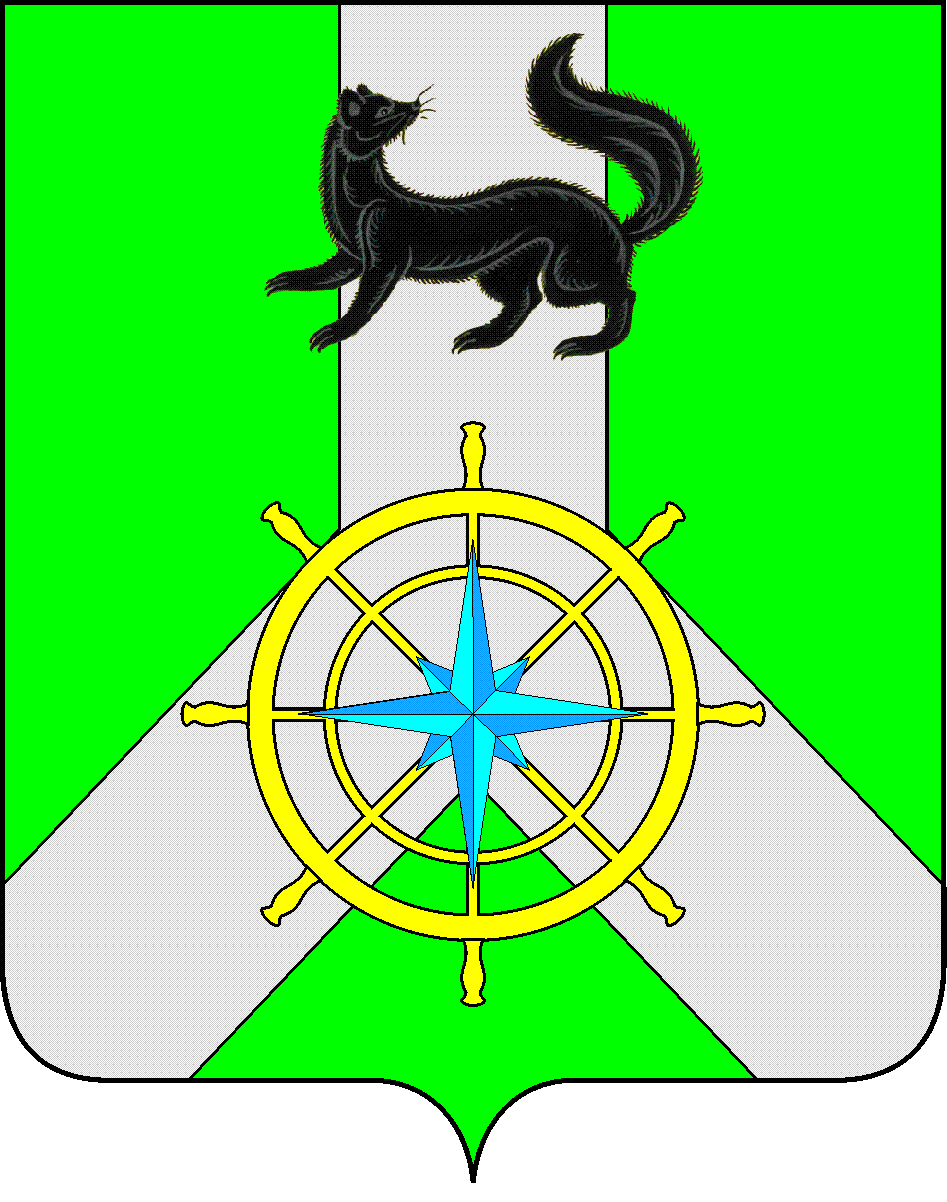 Р О С С И Й С К А Я   Ф Е Д Е Р А Ц И ЯИ Р К У Т С К А Я   О Б Л А С Т ЬК И Р Е Н С К И Й   М У Н И Ц И П А Л Ь Н Ы Й   Р А Й О НА Д М И Н И С Т Р А Ц И Я П О С Т А Н О В Л Е Н И ЕО внесении изменений В ввиду изменений перечня мероприятий проектов «Народные инициативы» на 2023 год, на основании протокола схода граждан от 22 мая 2023 года №2, руководствуясь ст. ст. 39,55 Устава муниципального образования Киренский район,ПОСТАНОВЛЯЕТ:           1. Приложение №1 постановления от 27 января 2023 года №54 «Об  утверждении расходных обязательств»  изложить в новой редакции согласно приложению.     2. Контроль за реализацией мероприятий перечня проектов народных инициатив оставляю за собой.3. Постановление вступает в силу со дня его подписания и подлежит размещению на официальному сайте администрации Киренского муниципального района.И.о.Главы администрации                                                                          А.В.ВоробьевИсполнитель М.Р.Синькова		Тел. 8 964 658 09 49СогласованоНачальник правового отдела                                                                                                И.С.Чернина  ПРИЛОЖЕНИЕ № 1                                                                                                             к постановлению    №302  от « 23» мая  2023г.от «23» мая  2023 г.№  302г. КиренскНаименование мероприятияСрок реализацииОбъем финансирования - всего, руб.областного бюджета, руб.местного        бюджета*, руб.1Приобретение автобуса для организации транспортного обслуживания населения в установленном законодательством порядкедо 30 декабря 2023 года3 757 000,003 456 437,90300 562,102Организация оснащения МУК «Методический центр народного творчества и досуга «Звезда»  стационарным сценическим комплексомдо 30 декабря 2023 года3 396 700,003 124 962, 10271 737,90ИТОГО7 153 700,006 581 400,00572 300,00